ĐƠN ĐỀ ĐẠT NGUYỆN VỌNGXét trao học bổng “Tiếp lửa ước mơ Sức trẻ MMT&TT” Lần 2 – Năm 2018Kính gửi: - Ban Thường vụ Đoàn khoa MMT&TT;	 - Ban chấp hành chi Đoàn ………THÔNG TIN CÁ NHÂN:Họ tên:  	 Giới tính:	Ngày sinh:	 Quê quán: Hộ khẩu thường trú: Địa chỉ hiện tại: Điện thoại:	 Email: Mã số sinh viên:	Chi Đoàn:	 Đoàn viên 			 Hội viên HSV  			 Đảng viên	Nay tôi làm đơn này để đề đạt nguyện vọng dự tuyển học bổng “Tiếp lửa ước mơ Sức trẻ MMT&TT” lần 2 – năm 2018. Về các điều kiện để nhận học bổng tôi xin trình bày như sau:THÔNG TIN VỀ HỌC TẬP – RÈN LUYỆN1.a Dành cho sinh viên khóa 2014 đến 2016:Điểm trung bình học tập năm học 2016 – 2017: Điểm trung bình học tập tích lũy (đến thời điểm hiện tại): 1.b Dành cho sinh viên khóa 2017:Điểm thi THPT Quốc gia 2017:Điểm trung bình năm học lớp 12:Xếp loại Rèn luyện Đoàn viên năm học 2016-2017:Chức vụ Đoàn – Hội hiện tại (nếu có):Sở thích – năng khiếu cá nhân:Các hoạt động – phong trào tiêu biểu đã tham gia (trong 3 năm gần nhất):Các thành tích đạt được trong học tập và hoạt động phong trào (nếu có):Các học bổng (trừ HB KKHT) gần nhất đã nhận:THÔNG TIN VỀ HOÀN CẢNH GIA ĐÌNHHọ tên cha:	Năm sinh:	Nghề nghiệp: Họ tên mẹ:	Năm sinh:	Nghề nghiệp: Tổng số thành viên của gia đình hiện nay (kể cả bạn): Tổng thu nhập hàng tháng của gia đình: Gia đình thuộc diện (hộ nghèo, cận nghèo,…. - nếu có):ƯỚC MƠ VÀ NỖ LỰC CỦA BẠNBạn hãy trình bày đầy đủ về hoàn cảnh sống, nỗ lực của bạn trong việc học tập, sinh hoạt. Đồng thời bạn hãy nói rõ về ước mơ, mục tiêu của mình về nghề nghiệp và tương lai sau này (đây là phần quan trọng làm cơ sở để xét trao học bổng, bạn hãy trình bày thật chi tiết và có thể viết thêm trang khác đính kèm):XÁC NHẬN KẾT QUẢ RÈN LUYỆN ĐOÀN VIÊN
Năm học 2016-2017………………………………………………………………………………………………………………………………………………………………………………………………………………………………………………………………………………………………………………………………………………………………………………………………………………………………………………………………………………………………………………………………………………………………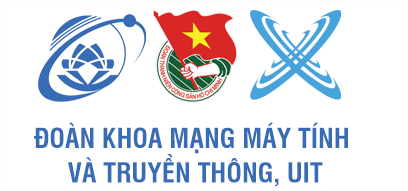 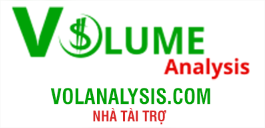 Ý KIẾNCỦA BAN CHẤP HÀNH CHI ĐOÀN…………………………………………………………………………………………………………………………………………………………………………………………………………………………………………………………………………………………………………………………………………………………………………………………………………………………………………TP.HCM, ngày … tháng … năm 2017Người làm đơnNguyễn Văn A